XOQONEB’: UNA HISTORIA USPANTEKA DE 
LAS TIERRAS ALTAS CENTRALES DE GUATEMALA

XOQONEB’: AN USPANTEKO STORY FROM 
THE CENTRAL HIGHLANDS OF GUATEMALA Robert Henderson
Tomás Alberto Méndez López
Ryan Bennett
Meg HarveyNarrado por Virgilio Tomás Méndez
Transcrito por Tomás Alberto Méndez LópezResumen. El idioma uspanteko es uno de los idiomas mayas más pequeños (en cuanto al numero de hablantes) y con mayor peligro de extinguirse en Guatemala. Mientras que el uspanteko pertenece a la rama k’iche’ de la familia de lenguas mayas, contiene un gran número de rasgos lingüísticos que no se aprecian en sus lenguas hermanas. Entre estos, encontramos unos de los principales rasgos de la gramática incluyendo fonología/fonética (p.ej., tono léxico) y morfosintaxis (p.ej., flexión cero del verbo). Después de introducir un texto uspanteko sobre el cerro sagrado Xoqoneb’ y colocándolo en su debido contexto cultural, incluyendo el estudio de textos uspantekos relacionados, utilizamos el Xoqoneb’ para ilustrar aquellos aspectos de la lengua uspanteka, los cuales resaltan relativamente a otras lenguas k’icheanas. También discutimos las posibles fuentes para estos rasgos divergentes, entre los cuales incluyen contacto con otras lenguas mayas y numerosas innovaciones.
Palabras clave: Uspanteko, lenguas mayas, cerros sagrados, baileSummary. Uspanteko is one of the smallest (in terms of speakers) and most threatened Mayan languages spoken in Guatemala. While Uspanteko belongs to the K’ichean branch of the Mayan family, it bears a striking number of linguistic features not seen in its sister languages, across major aspects of the grammar, including phonetics/phonology (e.g., lexical tone) and morphosyntax (e.g., null verbal inflection). After introducing an Uspanteko text about the sacred hill Xoqoneb’ and placing it in its cultural context, including surveying related Uspanteko texts, we use Xoqoneb’ to illustrate those aspects of the Uspanteko language which stand out relative to other K’ichean languages. We also comment on the possible sources of these divergent features, which include both language contact and innovation.
Keywords: Uspanteko, Mayan languages, sacred mountains, danceIntroducción
El texto presentado en este artículo, titulado Xoqoneb’ por el narrador, toma su nombre de un topónimo para uno de los cuatro cerros sagrados que rodean Tz’únun Kaab’ (San Miguel Uspantán) en la región montañosa central de Guatemala. Fue narrado a nosotros en el año 2019 por Virgilio Tomás Méndez en Jacubí, un vecindario en la esquina Noroeste de San Miguel Uspantán. Este texto fue transcrito y traducido por el hijo del señor Méndez, uno de los coautores de este trabajo. Describe un encuentro entre un hombre uspanteko y el señor del cerro Xoqoneb’. La historia relata que se acercaba la fecha del festival de San Miguel, pero el hombre no tenía dinero para comprar su disfraz para poder bailar en las festividades. Tristemente, este va al Xoqoneb’ a cortar leña y de la nada se encuentra con el señor del cerro, un gigante que le ofrece un disfraz resplandeciente, pero le pide a cambio jurar mantener en secreto de donde lo obtuvo. El disfraz llama la atención de todos en el festival y los amigos del hombre insisten en que revele como adquirió el disfraz. Este se niega a divulgar el secreto y a consecuencia sus amigos conspiran para llevarlo a un estado de embriaguez para que así entonces hable y contara el secreto. Así sucedió y el hombre procede a hablar y en la conversación, revela que adquirió el disfraz del señor del cerro Xoqoneb’. En su decisión de romper la promesa hecha, el hombre incita venganza de parte del señor del cerro Xoqoneb’.La ira del cerro es recordada por toda la comunidad (p. ej. [107]) y persiste dentro de la cultura popular contemporánea. Esto es ilustrado por Xoqoneb’—Cerro Sagrado, un cortometraje por César Aj en el cual un grupo de adolescentes mayas van al cerro y se topan con todo tipo de terror, solo para ser salvados cuando se topan con una familia en particular, vestidos tradicionalmente con ropa uspanteka, quienes les dicen que deben pedir disculpas al cerro y demostrar sus respetos mientras avanzan.Esta escena puede ser interpretada como una síntesis de la historia tradicional Xoqoneb’, compartida por Virgilio Tomás Méndez, y las ansiedades actuales de la comunidad con respecto al estado de la lengua y la cultura uspanteka. El área de San Miguel Uspantán ha visto un influjo reciente de hablantes del k’iche’, continuando una tendencia que comenzó en el siglo XVIII y la cual se intensificó durante la Guerra Civil Guatemalteca (1960-1996) (Us Maldonado, s. f.: 59-60, 117-118, 125-152). La mayoría, si no todos los hablantes de uspanteko también son bilingües en k’iche’, y muchas familias uspantekas incluyen miembros de familia étnicamente k’iche’ por medio de matrimonios mixtos. El k’iche’ es más ampliamente hablado que el uspanteko, con alrededor de 1 millón de hablantes nativos—hay probablemente como máximo, alrededor de 4,000 hablantes de uspanteko—y los niños en las áreas tradicionalmente de habla uspanteka han comenzado a cambiar poco a poco al k’iche’. Estos cambios han contribuido en sentido que la lengua uspanteka y la cultura están bajo amenaza de cambios demográficos en la región.Cabe destacar que los adolescentes mayas en el cortometraje de Cesar Aj usan ropa contemporánea pan-maya (uq ‘corte’ y blusas fabricadas para mujer, vaqueros, y playeras de hombre)—en contraste con los uspantekos, usando traje tradicional, cuya sabiduría local lleva a la salvación de los adolescentes. Podríamos ver la película de Cesar Aj como una admonición en cual los forasteros modernos (incluyendo inmigrantes k’iche’), los cuales no hablan el uspanteko, pudieran honrar el conocimiento cultural uspanteko…o si no, ¡ya verán las consecuencias!El enfoque en la ira del cerro Xoqoneb’, tanto en la cultura popular como en los recuentos informales de su historia, es notable. Historias con elementos similares se pueden apreciar en otras partes del departamento de Quiché, incluyendo en comunidades tradicionales de habla k’iche’ (Telma Can Pixabaj, comunicación personal), al igual que en otras comunidades mayas como la región de habla awakateko en la región de Aguacatán (p. ej., Rodríguez Hernández y Rodríguez, 2004; Rodríguez Pérez y Rodríguez, 2004; Velásquez Velásquez y Solís, 2005). Pero la versión dicha aquí tiene un giro final sorprendente relacionado al castigo emitido por el cerro, único en comparación con otras versiones de la historia, las cuales son contadas en las zonas montañosas de Guatemala. En particular sobre estas otras historias, el protagonista es castigado por revelar el secreto. No obstante, en La leyenda del cerro de las máscaras, el bailador es llevado por el viento y vuela de vuelta a la montaña en donde luego desaparece (Rodríguez Hernández y Rodríguez, 2004). En Wi K’ooj, el bailador muere y su alma queda atrapada en la montaña como precio a pagar por el vestido que recibió (Rodríguez Pérez y Rodríguez, 2004). En contraste, en Xoqoneb’, la comunidad de Uspantán en su totalidad es castigada por el error cometido por el bailador, en vez de solamente el hombre. Aperturas subterráneas que son dirigidas a Rabinal y Cobán aparecen en B’a Kameb’ (Figs. 1-2), los cuales están en el frente de una de las otras montañas (Xo’l Eek’) que rodean la comunidad. Las riquezas de Uspantán se escapan por medio de esas cavernas, dejando a Uspantán empobrecido hasta hoy día [97-105].
Figura 1. San Miguel Uspantán y las localizaciones mencionadas en el texto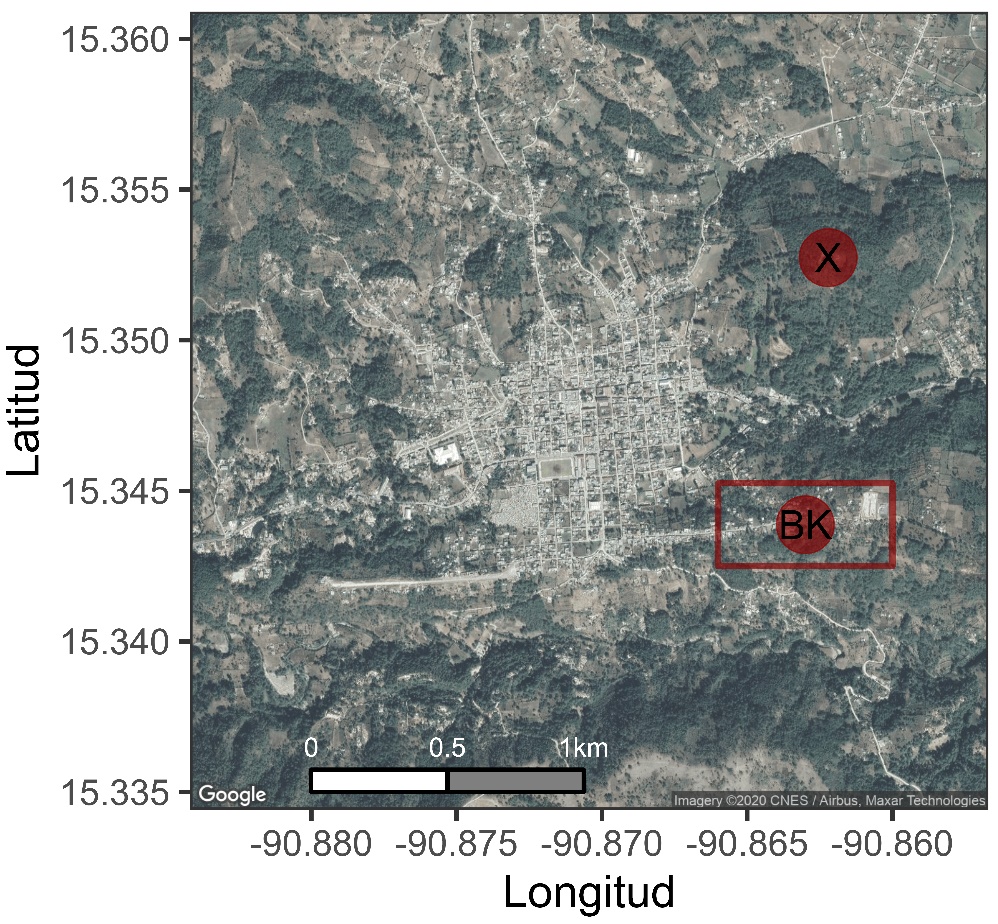 El clímax geográfico de la historia es reflejado en una de sus primeras líneas, cuando una persona del pueblo dice que los bailadores deben ir a Quiché o a Chichicastenango para adquirir sus vestidos [12]. Estas líneas sitúan la historia, y al mismo Uspantán, en un espacio geográfico, cultural y lingüístico (Figs. 1-2). Santa Cruz del Quiché y Chichicastenango son centros culturales k’icheanos de gran importancia, el primero siendo la capital del departamento del Quiché. Rabinal está en Baja Verapaz, donde hablan achi, una lengua íntimamente relacionada con el k’iche’. Cobán es la capital de Alta Verapaz y en ella se habla q’eqchi’. La imagen de Uspantán que recibimos en la historia es multiétnica y multilingüística, en la cual la ciudad descansa en el cruce entre tres departamentos (lamentablemente con sus riquezas yendo en dirección contraria, hacia los capitales de esos otros departamentos).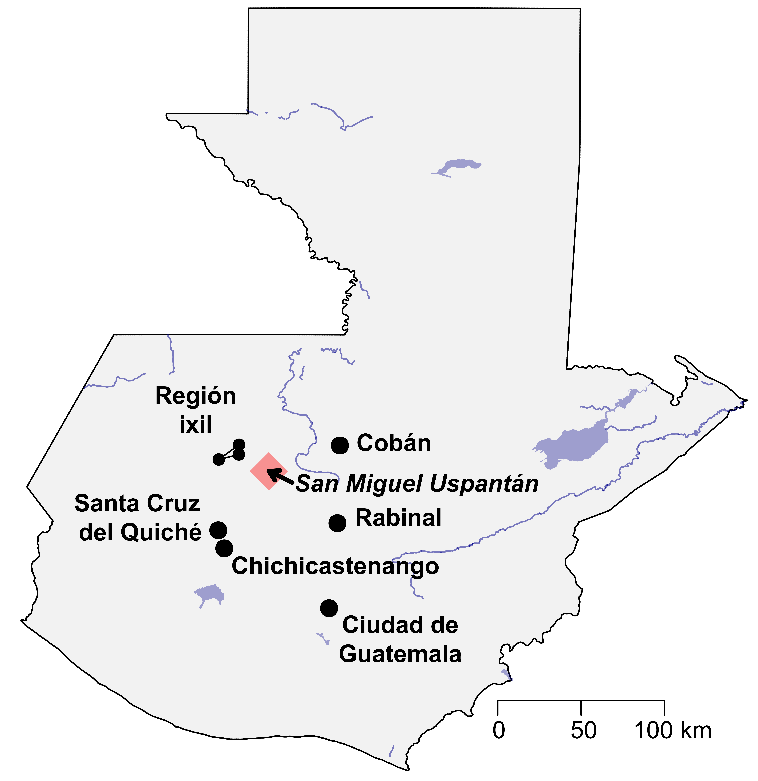 Figura 2. Guatemala y ciudades mencionadas en el textoUspantán, una ciudad en el cruce de los caminos, es una buena metáfora para la lengua uspanteka en sí. Esta diverge primitivamente del proto-k’iche’ (Campbell, 1977) y está relacionado solo a distancia con otras lenguas mayas habladas en los pueblos y ciudades referenciadas en la historia. Por esa razón, asignar la lengua uspanteka a una subagrupación dentro de las lenguas k’icheanas es extremadamente complicado. El uspanteko parece compartir algunos de sus rasgos centrales, como el predicado existencial wi’ [7], con el poqom y el q’eqchi. Pero aún así, otros rasgos centrales como el reflejo del proto-maya *ŋ > x son compartidos con el k’iche’ y el poqom, en donde el q’eqchi’ tiene *ŋ > h (Law, 2014: 36, 41). Hay conexiones adicionales entre el uspanteko y el poqom, incluso marcadores plurales posnominales (en especial cuando está asociado el marcador con la segunda persona) y absolutivo pospredicado en predicados no verbales (Campbell, 1977: 71-72). Mientras esto puede sugerir que el poqom y el uspanteko pertenecen al mismo subgrupo de lenguas k’icheanas, el sistema de referencia cruzada ergativa en tercera persona del poqom es similar al del propio k’iche’, pero diferente al del uspanteko. Incluso, puras estadísticas léxicas de una lista estándar de Swadesh podrían parecer estar erroneamente sugiriendo que el uspanteko está más cercanamente relacionado a las lenguas mameanas que a las lenguas k’icheanas, complicando así la agrupación básica (Campbell, 1977, p. 63). Incluso vemos evidencia de préstamos o adopciones mameanas en el léxico principal uspanteko en este escrito, por ejemplo, yol ‘decir’ en [91], y a lo largo del texto. Entendemos que la realidad es que el uspanteko es una lengua en el cruce de caminos, habiendo experimentado contacto seguido con sus lenguas hermanas, el poqom, el q’eqchi’, y k’iche’, al igual que con lenguas como el ixil de la subagrupación mameana.En el resto de este corto artículo nos enfocamos en aspectos de la gramática del uspanteko ilustrada en el texto, enfatizando aquellos rasgos que hacen el uspanteko único entre sus lenguas hermanas de la rama k’iche’. Ya sea que estos rasgos son innovaciones internas o ya sea que son un resultado de contacto con otras lenguas mayas—particularmente aquellas de la rama de lenguas mameanas—permanece como una pregunta abierta a discusión.Sistema de tonos
Como se describe en Can Pixabaj 2007 y en Bennett y Henderson 2013, la lengua uspanteka tiene un sistema de tonos que consiste en un contraste privativo [H] ~ Ø, con un tono restringido a la penúltima mora. El tono alto es indicado en el texto con un acento en las vocales tonales, V́.a. ajxójol ‘bailador’ [50] 
b. K’íche’ ‘k’iche’’ [12] 
c. ríkaj ‘su hacha’ [19]Todos los ejemplos en (1) tienen vocales finales cortas, el cual hace que la ‘penúltima’ mora efectivamente sea la penúltima sílaba. El tono alto también puede aparecer en vocales largas finales en el uspanteko, las vocales largas siendo bimoraicas (aunque el texto presentado aquí no tiene ejemplos de ese tipo). Las vocales largas ocurren solamente en sílabas finales. El acento tónico normalmente ocurre al final de palabra, aunque el acento se retrae a la penúltima sílaba en palabras con vocales tonales cortas (1).El lector cuidadoso notará que hay algunos contraejemplos a esta caracterización de tonos esparcidos en el texto. Vemos algunos ejemplos en (2), en el cual el tono parece recaer en una vocal final corta, en vez de en la penúltima, como es de esperar.a. ránm ‘su corazón’ [17] 
b. jpátn ‘su mecapal’ [21] 
c. jkólb’ ‘su lazo’ [20] 
d. inkúchj ‘mi cuota’ [60] 
e. jq’ı́jl ‘su día’ [52]Estas formas se deben a un patrón de síncopa generalizado en el uspanteko, la cual es representada de manera estándar en la ortografía. Vocales sin acento a menudo se eliden—comparemos por ejemplo ajxójol ‘bailador’ [50] con la forma xjooj ‘baile’ [34], en la cual la penúltima vocal se pierde por no llevar el acento (ver también su variante xójol ‘baile’, la cual carece de elisión [8]). Formas sincopadas a menudo varían con formas no sincopadas, por ejemplo sustantivos como kólb’ ‘su lazo’ también pueden ser obtenidos como no sincopados y sin tono como kolob’ ‘su lazo’, en algunos contextos y en la habla de algunos hablantes. Igualmente, ajxójol ‘bailador’ [50] varia con pronunciaciones como ajxójl ‘bailador’ [12], y su forma plural ajxolólb’ ‘bailadores’, en la cual se pierde la vocal del sufijo plural -ib’ en vez de la vocal acentuada de la raíz. La observación clave es que formas como (2) sí involucran tono en la penúltima vocal de la palabra, una vez que se reconozca que la vocal final ha sido eliminada por la síncopa. Notamos aquí que la síncopa puede ser bloqueada si el resultado de una elisión de vocal produce un grupo de consonantes en violación de la fonotáctica uspanteka, como en el K’íche’ (1) donde la elisión derivaría una secuencia ilícita al final de palabra de una consonante seguida por un cierre glotal.Mientras que muchas raíces poseen tono en el uspanteko, este también es frecuentemente introducido por prefijos posesivos en primera y segunda persona en sustantivos, y por algunos sufijos (3) (No hay ejemplos claros no ambiguos de tono introducido por prefijos en este texto, pero es una fuente extremadamente común de tono en el idioma.)3. a. q’iij ‘día’ [12]  j-q’ı́j-l ‘su día’ ([52]; forma derivada del sustantivo /-(i)l/) 
    b. Aj Máx-b’ ‘chichicastecos’ [12]; plural /-(i)b’/)Tomando un paso atrás en la fonología de tono, podemos considerar como este sistema se relaciona a, y diverge de, otras lenguas mayas orientales (aquellas de las ramas k’iche’ y mameanas). En primer lugar, el uspanteko es el único idioma maya guatemalteco con un sistema de tono léxico completamente fonologizado. Este hecho de por si apoya la noción de que el uspanteko empezó a divergir de lenguas k’icheanas relacionadas bien temprano en la diversificación de la rama de la familia de lenguas mayas (hace aproximadamente unos 2,500 años, según Kaufman, 2017). El hecho de que el uspanteko tiene un patrón sistemático de acento en sílabas no finales, condicionado por tono en vocales cortas, también claramente lo distingue de lenguas de la rama k’iche’ relacionadas. En todas las otras lenguas k’icheanas, el acento recae casi exclusivamente en la sílaba final, sin condicionamiento por longitud vocálica o peso de la sílaba (ver Bennett, 2016; DiCanio y Bennett, 2021). Interesantemente, la ocurrencia del acento en la penúltima vocal—particularmente el acento en la penúltima vocal condicionado por la longitud de la vocal—es un rasgo que el uspanteko sí comparte con variantes del ixil, mam y otras lenguas mameanas.Marcación de aspecto, persona y número
Un rasgo que resalta del uspanteko, desde la perspectiva de otras lenguas k’icheanas, es la cantidad de morfemas cero que vemos en su sistema de flexión verbal. En primer lugar, el optativo [76] y el imperativo [88] son construcciones sin marca morfológica. Otras lenguas k’iche’ como el q’eqchi’ tienen optativos sin prefijo opcionales, pero cuando el prefijo optativo no es utilizado, un sufijo aspectual especial que ocurre opcionalmente con el prefijo, deja de ser opcional (Stewart, 1980: 61). En contraste, como lo apreciamos en el uspanteko, estas construcciones simplemente no llevan marcación.Imperativos y optativos sin marcación quizás no deban ser tan sorprendentes. Quizás podamos interpretar los modos sin marcación como esencialmente sin aspecto. Lo que es sorprendente es que el uspanteko también tiene aspecto completivo sin marcación. Esto está completamente ausente en otras lenguas k’icheanas pero sí apreciado en lenguas mameanas o q’anjob’alanas. Vemos un ejemplo en [58], en el cual el verbo reqajch ‘él lo cargó (de aquí hasta allá)’ es claramente interpretado como completivo, pero no lleva una marca aspectual. Más allá de completivos, también apreciamos verbos interpretados como incompletivos [33] y futuros [15] que también son sin marcación (véase Can Pixabaj, 2007, capítulo 7 y Us Maldonado, 2010: 70-82 para más ejemplos y discusión). Debido a que el aspecto sin marcación puede tener varias interpretaciones, hemos decidido no indicarlo en el texto con un morfema cero. Creemos que el mejor análisis es que simplemente no hay marca de aspecto aquí, y la interpretación de tales cláusulas sin aspecto se determina pragmáticamente. Mientras que las condiciones en que es permitido que el aspecto sea sin marcación no está del todo claro, el uspanteko claramente posee el sistema más elaborado que cualquier otra lengua k’icheana. La idea de que podemos atribuir el aspecto sin marcación al contacto con lenguas mameanas es tentadora y conecta con la presencia de préstamos léxicos del lenguas mameanas, pero tendrá que permanecer como una especulación por el momento.El último tipo de morfología nula que vemos en el sistema flexional del verbo es quizás el más sorprendente. Además de marca el argumento absolutivo de tercera persona con flexión cero, la cual la cual se observa en todas las lenguas mayas (Robertson, 1992), el uspanteko opcionalmente marca argumentos ergativos en tercera persona con flexión cero. Esto lo vemos con la concordancia ergativa en tercera persona singular que contrasta entre las frases [18] y [51]. La misma aparente opcionalidad se puede apreciar en sujetos de tercera persona plural transitivos en [79] y [7]. En estos rasgos, el uspanteko es único entre las otras lenguas mayas. La marcación obligatoria de concordancia ergativa, incluso en tercera persona, es un rasgo compartido de las lenguas mayas. Las condiciones precisas en las cuales la concordancia ergativa en tercera persona puede ser anulada no se comprenden del todo y requiere más investigación, pero el hecho de que podemos apreciar un amplio alcance de estas construcciones, incluso en este corto fragmento, nos sugiere que no son particularmente rigurosas.Otros textos relevantes
Junto con el texto presentado aquí, otra pieza de la historia de Xoqoneb’ fue compartida con nosotros por una señora, inciales M.D.V., en San Miguel Uspantán en 2019. De acuerdo con esta historia, el nombre Xoqoneb’ era originalmente el nombre de una mujer que vivía en el cerro. Esta mujer era conocida por sus habilidades como curandera, cuyo poder adquiría del cerro mismo. Su acompañante era un hombre llamado Kan, quien se identificaba con la serpiente emplumada sagrada encontrada en muchas culturas mesoamericanas. Kan a menudo es asociado con el ave quetzal, su larga y emplumada cola y su vientre colorido pueden dar la impresión de una serpiente volando cuando se aprecia desde abajo. Ambos Xoqoneb’ y Kan son figuras espirituales que continúan habitando el cerro hoy día.El clímax de la historia ocurre en el año 2006, cuando un grupo de uspantekos realizan una ceremonia maya—conocida como kutz’ii’j, o ‘flor’—en el cerro sagrado de Xoqoneb’. Entre ellos está un niño desobediente el cual no quiere participar en la ceremonia, o comer con los demás. El niño no cree en los espíritus que viven en el cerro, y se va a caminar por su cuenta, actuando de manera irrespetuosa hacia el sitio sagrado. Viendo que el niño se comportaba de esa manera, Kan y Xoqoneb’ despiertan el espíritu de un hombre que vive dentro de una gran roca en el cerro. Este espíritu atrapa al niño desobediente dentro de la roca.Los uspantekos rápidamente se dan cuenta de la desaparición del niño y van a consultar un grupo de chamanes tradicionales, o ajq’iij (literalmente ‘guardián del día’), a ver si estos pueden localizar al niño. Los ajq’iij le responden que el niño está atrapado dentro de una roca enorme en el cerro. Los uspantekos después regresan al cerro, realizando otro conjunto de ceremonias para preguntarles a Xoqoneb’ y a Kan si pueden perdonar al niño que les había faltado el respeto. Para ese entonces, la roca se abre lo suficiente como para permitir que los padres del niño y un grupo de ajq’iij puedan entrar. Allí dentro, encuentran al niño y también escuchan el sonido de agua corriendo y el cantar de unos pájaros.Esta historia de Xoqoneb’ comparte varios temas con el texto presentado aquí—resaltando entre ellos, el riesgo de faltarle el respeto al cerro, los espíritus que allí viven y las ofrendas compartidas con la comunidad uspanteka (véase Romero, 2017 para más información). Otro tema o motivo de esta historia, el cual reaparece en muchas historias de la región, concierne el castigo a los niños que desobedecen a sus padres y a sus otras figuras de autoridad como abuelos.Una segunda historia, la cual tiene al menos algunas conexiones implícitas con el cerro sagrado de Xoqoneb’, puede ser encontrada en W. Huff y A. Huff 1971. Los autores fueron misioneros viviendo en Uspantán, y estos cuentan tres historias de la comunidad uspanteka. La primera historia es una versión del género Compadre pobre, compadre rico encontrado ampliamente en Mesoamérica y Latinoamérica (Figueroa, 1984). En esta historia un hombre pobre va al cerro para recolectar leña. Los señores del cerro—figuras espirituales—llaman a que se haga una apertura en el cerro en la cual el hombre encuentra una gran cantidad de dinero, tomando solamente un poco para comprar ganado. Otro hombre rico se vuelve celoso de la riqueza instantánea del hombre pobre. Este le pregunta dónde fue que consiguió su riqueza. A lo que el hombre pobre se rehúsa a contar el secreto hasta que el hombre rico consigue embriagarlo y por fin cuenta la historia sobre la cueva llena de dinero en el lado del cerro. El hombre rico va a la montaña con un saco bastante grande con la esperanza de regresar con una gran cantidad de dinero. Los señores del cerro lo reciben y le preguntan qué está haciendo en el monte. A lo que el hombre responde con una mentira, diciendo que él está meramente dando un paseo. Esto enfurece a los señores del cerro, los cuales lo acusan de haberse robado su dinero. Los señores del cerro luego le dan una paliza, lo colocan dentro de un saco y lo tiran en un pasto de equinos.Los lectores pueden haber notado que estas tres historias del Xoqoneb’ involucran cuevas o aperturas en rocas cercanas al o dentro del cerro. De hecho, hay un gran numero de cuevas en Xoqoneb’ lo suficientemente grande como para que las personas puedan entrar y dentro de ellas en ocasiones se celebran rituales ceremoniales. En numerosas ocasiones nos han dicho los uspantekos que algunas de estas cuevas están conectadas por medio de un sistema de túneles subterráneos, a cuevas cerca de Cobán, alrededor de 50 kilómetros al Este.La transcripción del cuento
Transcribimos el cuento de Xoqoneb’ usando la ortografía estándar del idioma uspanteko, como fue establecida por la Academia de Lenguas Mayas de Guatemala y la Comunidad Lingüística Uspanteka. Sin embargo, marcamos el tono alto con un acento agudo, lo cual ya no se hace actualmente en la ortografía estándar del uspanteko (p.ej. escribimos jkólb’ ‘su lazo’ [20] en vez de jkolb’, sin acento). Además, transcribimos las palabras como las dijo el hablante, con la consecuencia que a veces la transcripción no está de acuerdo con las reglas normativas para la escritura del idioma uspanteko, según Us Maldonado (2010) y otras fuentes. Por ejemplo, escribimos tran ‘lo hace’ [18] en vez de tijb’an, que sería la forma normativa de esta palabra. Decidimos usar una transcripción más fiel a lo que dijo nuestro narrador para no oscurecer la variación fonológica y morfológica que existe en el habla de los uspantekos. En el texto glosado, omitimos las vocales que se pierden como consecuencia de una síncopa en la primera línea. En la línea siguiente, escribimos esas vocales para tener una representación mejor de la forma léxica de la palabra. Por ejemplo, la palabra xójl ‘baile’ [15] se escribe así en la primera línea, pero se escribe en su forma léxica como xójol en la segunda línea, ignorando la síncopa. Al otro lado, hay unos ejemplos de la vocal i que podrían ser vocales epentéticas, como vemos en los ejemplos t-Ø-in-k’amwaj ‘agradezco’ [1], con el marcador de aspecto incompletivo t-, y ti-Ø-taw ‘llega’ [15], con el marcador incompletivo ti-. Ya qué no estamos seguros si esta variación refleja un proceso epentético, o si refleja variación meramente morfológica, marcamos la vocal i en ambas líneas del texto glosado.Comentarios FinalesEn esta introducción, hemos intentado contextualizar el texto dentro de la cultura uspanteka, al igual que el idioma utilizado en el texto en sí. A lo largo de ambos extremos, hemos adquirido una perspectiva geográfica. La historia en si está íntimamente vinculada con el terreno de Uspantán y sus señores protectores (un tema que hemos demostrado que es común en el folclor uspanteko). Adicionalmente, la historia se trada de la relación tanto material y sobrenatural con centros de poder regionales. Este aspecto de la historia resalta el hecho de que el uspanteko es hablado en una región de Guatemala que es altamente multilingüe. Usando esto como un punto de partida, luego consideramos como el uspanteko es similar a sus lenguas hermanas en la rama k’iche’, al igual que consideramos aquellas maneras en las cuales el uspanteko es único. En particular, nos enfocamos en marcadores de tono y la morfología flexional sin marcación. En ambos de estos dominios es plausible que la particularidad que vemos, relativa a otras lenguas de la rama k’iche’ se deba al contacto con lenguas mameanas como el ixil.


XOQONEB’(1) Tink’amwaj re jun saqrab’eb’ ri. (2) Chwaj tinye’ jb’íjk nen jb’antaj Tz’únun Kaab’. (3) Xkaj yole’ taq qamaam, qatiit’. (4) Ójr taq kristyan neri, xijyol taq. (5) ¿Nen chak k’uli? (6) ¿Nen xtamaj b’a Xoqoneb’? (7) Tijyol taq qamaam, qatiit’ wi’ jun qub’ ajxojólb’, t’el taq li nimq’iij qatinmit. (8) Y taw nojel ab’, tijb’ij taq, “Tqatok qapach, tqamol qib’, tqasaj xójol.” (9) Xtaw taq chuuch. (10) Xtok taq jpachaq. (11) Xnuk’ jyoljaq. (12) Y wi’ juun xij, “Inel ak’laq. Xtaw q’iij tijmet tijme taqch ritz’yaq ajxójl li K’íche’ o rik’il Aj Máxb’.” (13) Y wi’ jun rechaq xumay jwiich, “¿Nin tinb’an? (14) Ta’ inpuwaq. (15) Ya titaw q’iij oj’el li xójl. (16) Y ¿nin tinb’an ri? ” (17) Tib’ison ránm. (18) Ta’ tta’w nen tran. (19) Xk’am b’i ríkaj. (20) Xk’am b’i jkólb’. (21) Xk’am b’i jpátn. (22) Xe’ b’a Xoqoneb’, tb’isonk. (23) Ta’ nen taj nab’ej, ri tril, xelch jun nimlaj wunaq b’a k’achelaj y xij re, “¿Nen tab’an neri? ”  (24) “Sii’ tintok.” (25) “Per ¿nen tamay?” (26) “Ta’ nen tinmay.” (27) “Per iin tinwil que wi’ jun b’is laj awánm. (28) B’ij chwe, atint’o’w.” (29) “Per nin inat’o’w si aat, ta’ awetam lo que wi’ laj wánm, wetami’n.” (30) “Si we tab’ij chwe, atint’o’w.” (31) Tb’ison ránm, ta’ raj tb’ij re. (32) “Per iin chwaj inat’o’w, per aat ta’ atkwiink.” (33) “¡Inkwiini’n!” B’ij nika chwe nin b’is wi’ laj awánm. (34) “Ya titaw jq’iij qatinmit y wi’n li xjooj. (35) Ya inpach, ya b’ijme taqch ritz’yaqaq y iin ta’ inpuwaq.” (36) “Ahhh, ¿ri li tamay?” (37) Tche re, “Ji’n. (38) Ya titaw hor atxjoow taq. (39) Ya taw hor re nimq’ij.” (40) “¿Ri li tamay?” (41) “¡Iin atint’o’w”! (42) “Per ¿nin inat’o’w re? (43) Ta’ tab’ij y atint’o’w.” (44) “Katnatun b’i jli y tinb’ij chawe nen tinya’ chawe.” (45) “Tzib’ kali,” tche. (46) Xnatunch ra jxúkt tinmit. (47) Y cuand xq’aj chrij, tb’ij re, “¿Ri li itz’yaq chawaj? (48) ¿Ri li lo que tamay? (49) Cha’ jun awe y tak’am b’ik per ni jumul tab’ij re kristyan lamas xame’w.” (50) Pax ránm tril ritz’yaq ajxójol, tqopqon, tqopqon, li puwaq. (51) Y tijb’ij, “¿Nin k’uli xinb’an ri, ri li xyuqinte’ y ri li tink’am b’ik?” (52) Va cha’ jun awe y tak’am b’ik y ri takoj laj mer jq’íjl qatinmit. (53) Per tinb’ij b’i chawe ta’ tab’ij re ni jun, que niri xyuqame’w. (54) “Jaan,” xche’. (55) Xk’amch atz’yaq, tkikot ránm. (56) Ta’ chki xk’amch jsii’. (57) Ta’ chki xk’amch ni’j qleen. (58) Reqajch atz’yaq, xk’amch chirchooch, y xyuq chirchooch ta’ xij re rixóql, ni jun. (59) Y jpach ti’el taq li xjooj xij taq re, “Y ¿akúchj? ¿Nin tab’an re?” (60) “No, iin ta’ tinye’ inkúchj.” (61) “Per ¿nin tab’an re awitz’yaq?” (62) “Pues nin tinb’an tre. (63) Tinwilb’ej na titaw q’iij y rik’u re’ tiinjutun chaxo’laq.” (64) “Jaan,” xche’ taq re, “¿Per nin k’u tran wunaq li? Ta’ ta’ xya’ jkúchj re ritz’yaq. (65) Y ¿nin tqab’an re? (66) Wa’x naq kla’, tril li jcholajl.” (67) Xtaw jq’íjl roox q’iij re jnimq’iij Simyel. (68) Xjoow taq y xkojch ritz’yaq wunaq, ¡Tqopqon! ¡Tqopqon!, li q’aaq’ ritz’yaq. (69) Y xril taq juntir. (70) “¿Lamas xame’w awitz’yaq? (71) Ta’ ke’ apuwaq, ta’ ameer, ta’ akortiil. (72) At b’eyom ta’n, y nin k’u man atz’yaq, ¿li li xame’w?” (73) Ta’ tjb’ij. (74) Y ta’ tijib’ij, tjk’ot taq jchii’, “¿Per lamas xame’w awitz’yaq?” (75) Ta’ tijib’ij, va, taxan jun wi’ jun chijxo’laq tb’ij re. (76) Qaye’ awryent re, qaq’ab’rsaaj. (77) Ya sache’l chaq jb’aa, tijyola’ li chqe lamas xijme’w. (78) “Jaan,” xche’ taq, xkoj, xya’ taq kúmb’l re. (79) Xq’ab’rsaaj taq. (80) Ya laj q’ab’árk, xelch laj chii’. (81) Tijb’ij rechaq, “Pues lamastch xinme’ witz’yaq, jeli b’a loom.” (82) “¿Lamas loom?” (83) “Jeli b’a Xoqoneb’”. (84) “¿Nin k’u xab’an? (85) Xelch jun nimlaj wunaq chwiij. (86) Y xij chwe que, ¿Nen chak inb’esónk? (87) Cuando wi’ la jq’aab’ re re utziil re jt’o’w y kla’ xinme’ch wítz’yaq.” (88) “¡K’uttaj chqáwch! (89) “Loq’ori ta’ chki inkwiin.” (90) Ta’ chki tinte’.” (91) Y kla’ k’uli tjyol taq qamaam qatiit’. (92) Que kila’ wi’ jun meer jkortii’l qatinmit Tz’unun Kaab’. (93) ¿Nin k’u chak xq’aje b’ik? (94) ¿Nin k’u chak xsach b’ik? (95) Mat xijyol na che’. (96) Mat xel na laj chii’ wunaq, xijk’ol taj. (97) Xijch’uqt jb’aa lo que xijsaj re, jpuwaq qatinmit Tz’unun Kaab’, ajwi’ tna re. (98) Cuand xretamaj wunaq, retamaj nimalaj wunaq. (99) Xyolsaj jmeb'iil qatinmit, q'iij re xijyol. (100) Xtormaj jun lel B’a Kameb’, xnatun b’ik Kób’n. (101) Xnatun b’ik Rab’inal, kla’. (102) Xtok b’i jb’ee jmeer jkortii’l. (103) J’upuwaq Tz’unun Kaab’. (104) K’ixk’olil xtamaj ójr taq tziij. (105) Ójr taq qamaam qatiit’ tib’eson taq. (106) Tajb’ij taq, kila’ tawem ójr, nimlaj k’achelaj. (107) Ta’ qas ttaw jun kla’ porque k’a’ni’n, k’a’ni’n loq’laj mundo kla’. (108) Ri li xkan yolsaj jwi’l qaqaaj José Méndez. (109) Ri li qamaam qatiit’ xkan yoloow taq y xi’j taq, "Xqak’ol tne."(110) Xqachajaj tne jloq’óxl y loq’b’al puwaq re qatinmit Tz’unun Kaab’. (111) Ri li tinyol jun saqrab’em ri rej. (112) Rik’al junab’ y tink’amwaj chawe ataq. 
CERRO XOQONEB’(1) Agradezco por esta mañana. (2) Quiero dar a conocer cuál es la cultura de Uspantán. (3) Dejaron relatado nuestros abuelos. (4) Antiguas personas de aquí, relataron. (5) ¿Por qué? (6) ¿Qué pasó en Xoqoneb’? (7) Cuentan nuestros abuelos, que había un grupo del baile de la conquista, que salían en la fiesta de nuestro pueblo. (8) Y al llegar todos los años, decían, “Busquemos nuestros compañeros, reunámonos, saquemos el baile de la conquista.” (9) Llegaron a la fecha. (10) Buscaron a sus compañeros. (11) Se pusieron de acuerdo. (12) Y hubo uno que dijo, “Salgo con ustedes. Llegó el día para que fueran a traer los trajes del baile de la conquista a Quiché o con los chichicastecos.” (13) Y uno de ellos se preocupó, “¿Qué voy a hacer? (14) No tengo dinero. (15) Ya casi llega el día para que salgamos en el baile de la conquista. (16) ¿Y qué voy a hacer?” (17) Estaba triste. (18) No encontraba qué hacer. (19) Se llevó su hacha. (20) Se llevó su lazo. (21) Se llevó su mecapal. (22) Se fue a Xoqoneb’, triste. (23) De repente, vio, que salió un hombre grande sobre la montaña y le preguntó, “¿Qué haces aquí?” (24) “Leña estoy buscando.” (25) “¿Pero qué te preocupa?” (26) “No me preocupa nada.” (27) “Pero yo veo que hay una tristeza en tu corazón. (28) Decímelo, te voy a ayudar.” (29) “Pero en qué me vas a ayudar si no sabes lo que tengo en mi corazón, lo sé.” (30) “Si me decís, te voy a ayudar.” (31) Muy triste, no quería decirle. (32) “Pero yo quiero que me ayudes, pero no podes.” (33) “¡Bien puedo! Decime qué tristeza hay en tu corazón.” (34) “Ya llega la fiesta en nuestro pueblo y estoy en el baile. (35) Ya mis compañeros, ya van a ir a traer sus trajes y yo no tengo dinero.” (36) “Ahhh, ¿eso es lo qué te preocupa?” (37) Le dijo, “Sí eso. (38) Ya llega la hora para que bailen. (39) Ya llega la hora para la fiesta.” (40) “¿Eso te preocupa? (41) ¡Yo te voy a ayudar!” (42) “¿Pero en qué me vas a ayudar? (43) No digas nada y te voy a ayudar.” (44) “Voléate para allá y te voy a decir que te voy a dar.” (45) “Está bien,” dijo. (46) Se volteó viendo hacia a un lado del pueblo. (47) Y cuando se volteó, le preguntó, “¿Esos trajes querés?” (48) ¿Esto es lo que te preocupa? (49) Escoge un tuyo y te lo llevas, pero no tenes que decirles nada a las personas, donde lo fuiste a traer.” (50) Se quebrantó su corazón al ver los trajes del baile de la conquista que brillaban, brillaban entre el oro. (51) Y se preguntaba, “¿Qué habré hecho para venir a encontrar esto y es lo que me voy a llevar?” (52) Va escoge un tuyo y te lo llevas y ese vas a usar en el mero día de fiesta de nuestro pueblo. (53) Pero de una vez te lo digo no le digas a nadie, que aquí lo viniste a traer. (54) “Bueno,” dijo. (55) Se trajo el vestuario, muy feliz. (56) Ya no se trajo su leña. (57) Ya no se trajo ninguna cosa. (58) Se cargó el traje, se los trajo para su casa y vino a su casa no le dijo nada a su esposa, ni a sus familiares, a nadie. (59) Y sus compañeros del baile, le preguntaron, “¿Y tu cuota? ¿Qué vas a hacer?” (60) “No, yo no voy a dar mi cuota.” (61) “Pero ¿qué vas a hacer con tu traje?” (62) “Pues qué puedo hacer. (63) Tengo que esperar que llegue el día y después me meto entre ustedes.” (64) Bueno le dijeron, “¿Pero qué va a hacer ese hombre? No dio su cuota para su traje. (65) Y ¿qué le vamos a hacer? (66) Que se quede ahí, que vea que hacer.” (67) Llegó la festividad el tercer día de la fiesta de San Miguel. (68) Bailaron y se puso su traje el hombre, ¡Brillaba! ¡Brillaba!, en la luz su traje. (69) Y lo vieron todos. (70) “¿Dónde fuiste a traer tu traje? (71) No tenías dinero, no tenes riquezas. (72) No tenías nada, ¿y ese traje, dónde lo fuiste a traer?" (73) No decía nada. (74) Y no lo decía, lo interrogaban, “¿Pero dónde fuiste a traer tu traje?” (75) No lo decía, va, vino uno que estaba entre ellos dijo. (76) “Démosle licor, emborrachémoslo. (77) Ya inconsciente, nos irá a contar donde lo fue a traer.” (78) “Bueno,” dijeron, le dieron licor. (79) Lo emborracharon. (80) Ya entre su borrachera, salió de su boca. (81) Y les dijo, “Pues donde fui a traer mi traje, allá sobre el cerro.” (82) “¿Qué cerro?” (83) “Allá en Xoqoneb’.” (84) “¿Qué hiciste?” (85) “Salió un hombre grande detrás de mí. (86) Y me dijo que, ‘¿Por qué estas triste?’ (87) Cuando tenía entre sus manos alegría para ayudar y ahí fui a traer mi traje.” (88) “¡Anda a enseñarnos!” (89) “Ahorita ya no puedo, ya no lo encuentro. (90) Ya no lo encuentro.” (91) Y es así como cuentan nuestros abuelos. (92) Que ahí estaba la riqueza de nuestro pueblo Uspantán. (93) ¿Por qué se regresó? (94) ¿Por qué se perdió? (95) No lo hubiera contado dice. (96) No hubiera salido de la boca del hombre, lo hubiera guardado. (97) No hubiera olvidado lo que le dijeron, el dinero de nuestro pueblo de Uspantán, aún estuviera. (98) Cuando se enteró el hombre, se enteró el hombre grande. (99) Que fue relatado la pobreza de nuestro pueblo, ese mismo día que lo relató. (100) Se abrió una ventana en B’a Kameb’, viendo hacia Cobán. (101) Vio hacia Rabinal, ahí. (102) Buscó su camino la riqueza. (103) El dinero de Uspantán. (104) Dificultades se dieron en la antigüedad. (105) Nuestros abuelos quedaron tristes. (106) Decían que al llegar ahí antes era una gran montaña. (107) No llegaba uno ahí porque era enojado, enojado el sagrado mundo ahí. (108) Eso fue relatado por Don José Méndez. (109) Fueron nuestros abuelos quienes lo relataron y dijeron, “Lo hubieramos guardado.” (110) Hubieramos cuidado el sagrado dinero de nuestro pueblo Uspantán. (111) Esto es lo que yo relato en esta mañana. (112) En este año y les agradezco a ustedes. XOQONEB’texto interlineadoTink’amwaj re jun saqrab’eb’ ri.
t-Ø-in-k’amwaj              re       jun  saqrab’eb’ ri
inc-a3-e1s-agradecer         dem    uno  mañana       dem 
Agradezco por esta mañana.Chwaj tinye’ jb’íjk nen jb’antaj Tz’únun Kaab’.
ch-Ø-w-aj                t-Ø-in-ye’         j-b’íj-ik      nen  j-b’an-taj      Tz’únun Kaab’
inc-a3-e1s-querer      inc-a3-e1s-give  e3-decir-sc   int    e3-hacer-pas   Uspantán
Quiero dar a conocer cuál es la cultura de Uspantán. Xkaj yole’ taq qamaam, qatiit’.
x-Ø-Ø-kaj               yol-e’     taq  qa-maam    qa-tiit’
com-a3-e3-dejar       decir-sc    pl    e1p-abuelo   e1p-abuela 
Dejaron relatado nuestros abuelos.Ójr taq kristyan neri, xijyol taq.
ójer              taq   kristyan neri  x-Ø-ij-yol           taq
antiguamente pl     persona   aquí  com-a3-e3-relatar pl 
Antiguas personas de aquí, relataron.¿Nen chak k’uli?
nen=chak k’uli 
int            part 
¿por qué? ¿Nen xtamaj b’a Xoqoneb’?
nen  x-Ø-tamaj          b’a    Xoqoneb’
int   com-a3-encontrar pre    Xoqoneb’
¿Qué pasó en Xoqoneb’?Tijyol taq qamaam, qatiit’ wi’ jun qub’ ajxojólb’, t-’el taq li nimq’iij qatinmit.
ti-Ø-j-yol          taq   qa-maam    qa-tiit’        wi’   jun  qub’   aj-xoj-ól-ob’ 
inc-a3-e3-contar pl     e1p-abuelo   e1p-abuela    exs   uno  grupo  agt-bailar-nom-pl 

t-Ø-’el       taq  li     nimq’iij  qa-tinmit
inc-a3-salir pl    pre  fiesta        e1p-pueblo 
Cuentan nuestros abuelos, que había un grupo del baile de la conquista, que salían en la fiesta de nuestro pueblo.Y taw nojel ab’, tijb’ij taq, “Tqatok qapach, tqamol qib’, tqesaj xójol.”
y taw   nojel ab’  t-Ø-ij-b’ij        taq   t-Ø-qa-tok            qa-pach
y llegar todo   año  inc-a3-e3-decir pl     inc-a3-e1p-buscar  e1p-compañero 

t-Ø-qa-mol            q-ib’      t-Ø-q-esaj         xójol
inc-a3-e1p-reunir    e1p-refl inc-a3-e1p-sacar baile 
Y al llegar todos los años, decián, “Busquemos nuestros compañeros, reunámonos, saquemos el baile de la conquista.” Xtaw taq chuuch.
x-Ø-taw        taq  chuuch
com-a3-llegar pl   fecha 
Llegaron a la fecha.Xtok taq jpachaq.
x-Ø-tok          taq  j-pach-aq
com-a3-buscar pl   e3-compañero-pl
Buscaron a sus compañeros.Xnuk’ jyoljaq.
x-Ø-nuk’            j-yolj-aq
com-a3-juntar      e3-habla-pl
Se pusieron de acuerdo.Y wi’ juun xij, “Inel ak’laq. Xtaw q’iij tijmet tijme  taqch ritz’yaq ajxójl li K’íche’ o rik’il Aj Máxb’.”
y wi’  juun x-Ø-Ø-ij               in-el        a-k’l-aq    x-Ø-taw       q’iij 
y exs   uno   com-a3-e3-decir     e1s-salir   e2s-sr-pl  com-e3-llegar día  

t-Ø-ij-met                t-Ø-ij-me                  taq-ch    r-itz’yaq  aj-xójl 
inc-a3-e3-recibir inc-a3-e3-recibir pl-dir  e3-traje  agt-baile 

li    K’íche’  o  r-ik’il  Aj               Máx-ib’ 
pre Quiche    o   e3-sr   originario.de Chichicastenango-pl
Y hubo uno que dijo, “Salgo con ustedes. Llegó el día para que fueran a traer los trajes del baile de la conquista a Quiché o con los chichicastecos.” Y wi’ jun rechaq xumay jwiich,  “¿Nin tinb’an?
y  wi’   jun  rechaq x-Ø-u-may         j-wiich  nin  t-Ø-in-b’an
y  exs    uno  ellos     com-a3-e3-penar e3-rostro int   inc-a3-e1s-hacer 
Y uno de ellos se preocupó, “¿Qué voy a hacer?”Ta’ inpuwaq.
ta’   in-puwaq
neg e1s-dinero 
No tengo dinero.Ya titaw q’iij oj’el li xójl.
ya ti-Ø-taw       q’iij oj-’el     li    xójol 
ya  inc-a3-llegar día   a1p-salir pre  baile
Ya casi llega el día para que salgamos en el baile de la conquista. Y ¿nin tinb’an ri?”
y  nin   t-Ø-in-b’an        ri
y  int    inc-a3-e1s-hacer dem 
¿Y qué voy a hacer?”Tib’ison ránm.
ti-Ø-b’ison         r-ánim
inc-a3-estar.triste e3-corazón 
Estaba triste. 
Ta’ tta’w nen tran.
ta’   t-Ø-Ø-ta’-w                nen  t-Ø-r-an
neg inc-a3-e3-encontrar-sc  int    inc-a3-e3-hacer 
No encontraba que hacer.Xk’am b’i ríkaj.
x-Ø-k’am    b’i   r-íkaj 
com-a3-traer dir  e3-hacha 
Se llevó su hacha.Xk’am b’i jkólb’.
x-Ø-k’am    b’i  j-kólob’ 
com-a3-traer dir e3-lazo 
Se llevó su lazo.Xk’am b’i jpátn.
x-Ø-k’am    b’i  j-pátan 
com-a3-traer dir e3-mecapal 
Se llevó su mecapal.Xe’ b’a Xoqoneb’, tb’isonk.
x-Ø-e’     b’a  Xoqoneb’ t-Ø-b’ison-ik 
com-a3-ir pre  Xoqoneb’   inc-a3-estar.triste-sc 
Se fue a Xoqoneb’, triste.Ta’ nentaj nab’ej, ri tril,  xelch jun nimlaj wunaq b’a k’achelaj y xij re,  “¿Nen tab’an neri?”
ta’  nentaj   nab’ej   ri     t-Ø-r-il          x-el-ch          jun nim-laj      wunaq 
neg int         primero dem  inc-a3-e3-ver com-salir-dir uno  grande-sup hombre

b’a k’achelaj  y  x-Ø-ij          re    nen  t-Ø-a-b’an         neri
pre selva           y com-a3-decir dem int   inc-a3-e2s-hacer aquí
De repente, vio, que salió un hombre grande sobre la montaña y le preguntó, “¿Qué haces aquí?”“Sii’ tintok.”
sii’  t-Ø-in-tok
leña inc-a3-e1s-buscar
“Leña estoy buscando”.“¿Per nen tamay?”
per  nen  t-Ø-a-may
pero int   inc-a3-e2s-penar 
“¿Pero qué te preocupa?”“Ta’ nen tinmay.”
ta’   nen t-Ø-in-may
neg int   inc-a3-e1s-penar
“No me preocupa nada.”“Per iin tinwil que wi’ jun b’is laj awánm.
per  iin t-Ø-inw-il       que wi’ jun  b’is     laj   aw-ánm 
pero yo  inc-a3-e1s-see que  exs uno  tristeza pre e2s-corazón
Pero yo veo que hay una tristeza en tu corazón.B’ij chwe,  atint’o’w.”
b’ij   ch-w-e      at-in-t’o’-w
decir pre-e1s-sr inc-a2s-e1s-ayudar-sc  
Decímelo, te voy a ayudar.” “Per nin inat’o’w si aat, ta’ awetam lo que wi’ laj wánm, wetami’n.
per  nin  in-a-t’o’-w                 si  aat ta’    aw-etam lo que wi’ 
pero int  inc-a1s-e2s-ayudar-sc  si   tú   neg  e2s-saber  lo que  exs 

laj  w-ánim      w-etam-i’n
pre e1s-corazón e1s-corazón-enf
“Pero en qué me vas a ayudar si no sabes lo que tengo en mi corazón, lo sé.”“Si we tab’ij chwe,  atint’o’w.”
si we t-Ø-a-b’ij          ch-w-e      at-in-t’o’-w
si si    inc-a3-e2s-decir pre-e1s-sr a2s-e1s-ayudar-sc 
“Si me decís, te voy a ayudar.”Tb’ison ránm, ta’ raj tb’ij re.
t-Ø-b’ison           r-ánim       ta’  raj   t-Ø-b’ij re 
inc-a3-estar.triste  e3-corazón neg adv inc-a3-decir dem 
‘Muy triste, no quería decirle.’ 
“Per iin chwaj inat’o’w, per aat ta’ atkwiink.”
per  iin  ch-Ø-w-aj          in-a-t’o’-w           per  aat   ta’   at-kwiin-ik
pero yo  inc-a3-e1-querer  a1s-e2s-ayudar-sc  pero tú     neg a2s-poder-sc 
“Pero yo quiero que me ayudes, pero no podes.”
“¡Inkwiini’n! B’ij nika chwe nin b’is wi’ laj awánm.”
in-kwiin-i’n   b’ij  nika  ch-w-e      nin  b’is       wi’ laj   aw-ánm 
a1s-poder-enf decir part pre-e1s-sr  int  tristeza   exs  pre e2s-corazón 
“¡Bien puedo! Decime qué tristeza hay en tu corazón.”
 “Ya titaw jq’iij qatinmit y wi’n li xjooj.
ya ti-Ø-taw       j-q’iij  qa-tinmit  y wi’-n    li    xojooj
ya  inc-a3-llegar e3-día  e1p-pueblo y exs-a1s pre baile 
“Ya llega la fiesta en nuestro pueblo y estoy en el baile. 
Ya inpach, ya b’ijme taqch ritz’yaqaq y iin ta’ inpuwaq.”
ya in-pach              ya Ø-b’i-j-me          taq-ch r-itz’yaq-aq 
ya  a1s-compañero   ya  a3-dir-e3-recibir  pl-dir  e3-traje-pl 

y iin ta’   in-puwaq
y yo  neg  e1s-dinero
Ya mis compañeros, ya van a ir a traer sus trajes y yo no tengo dinero.”
“Ahhh, ¿ri li tamay?”
ahhh ri     li    t-Ø-a-may
ahhh  dem pre inc-a3-e2s-penar 
“¿Ahhh, eso es lo qué te preocupa?”
Tche re, “Ji’n.
t-Ø-che       re    ji’-n 
inc-a3-decir dem si-enf 
Le dijo, “Sí eso.
Ya titaw hor atxjoow taq.
ya ti-Ø-taw       hor   at-xjoo-w     taq 
ya  inc-a3-llegar hora  a2s-bailar-sc  pl 
Ya llega la hora para que bailen. 
Ya taw hor re nimq’iij.”
ya Ø-taw     hor  r-e     nimq’iij
ya  a3-llegar hora e3-sr  fiesta 
Ya llega la hora para la fiesta.”
 “¿Ri li tamay?
ri     li    t-Ø-a-may
dem pre inc-a3-e2s-penar 
“¿Eso te preocupa?
 ¡Iin atint’o’w!”
iin  at-in-t’o’-w
yo   a2s-e1s-ayudar-sc 
¡Yo te voy a ayudar!”
 “Per ¿nin inat’o’w re?
per   nin  in-a-t’o’-w           re 
pero  int  a1s-e2s-ayudar-sc  dem 
“¿Pero en qué me vas a ayudar?
 Ta tab’ij y atint’o’w.”
ta’   t-Ø-a-b’ij         y  at-in-t’o’-w
neg inc-a3-e2s-decir y  a2s-e1s-ayudar-sc 
No digas nada y te voy a ayudar.”
 “Katnatun b’i jli y tinb’ij chawe nen tinya’ chawe.”
k-at-natun       b’i  jli   y t-Ø-in-b’ij         ch-aw-e    nen t-Ø-in-ya’
 inc-A2-voltear dir  allá y inc-a3-e1s-decir pre-a2s-sr int   inc-a3-e1s-dar 

ch-aw-e
pre-e2s-sr
“Voléate para allá y te voy a decir que te voy a dar.”
“Tzib’ kali,” tche.
tzib’    kali.    t-Ø-che 
palabra calidad inc-a3-decir 
“Esta bien,” dijo.
 Xnatunch ra jxúkt tinmit.
x-Ø-natun-ch         ra    j-xúkut tinmit
com-A2-voltear-dir dem e3-sr pueblo 
Se volteó viendo hacia a un lado del pueblo.
Y cuand xq’aj chrij, tb’ij re, “¿Ri li itz’yaq chawaj?
y cuand   x-Ø-q’aj           ch-r-ij     t-Ø-b’ij       re    ri    li     itz’yaq 
y  cuando com-a3-regresar pre-e3-sr inc-a3-decir dem dem pre traje

ch-Ø-a-waj 
inc-a3-e2s-querer
Y cuando se volteó, le preguntó, “¿Esos trajes querés?
 Ri li lo que tamay?
ri     li    lo  que t-Ø-a-may
dem pre los que  inc-a3-e2s-penar 
¿Esto es lo que te preocupa? 


Cha’ jun awe y tak’am b’ik per ni jumul tab’ij re, kristyan lamas xame’w.”
cha’     jun aw-e   y t-Ø-a-k’am       b’i-ik  per  ni jumul 
escoger uno e2s-sr y inc-a3-e2s-traer dir-sc  pero ni siempre 

t-Ø-a-b’ij          r-e     kristyan lamas x-Ø-a-me’-w
inc-a3-e2s-decir e3-sr persona    int      inc-a3-e2s-recibir-enf 
Escoge un tuyo y te lo llevas, pero no tenes que decirles nada a las personas, donde lo fuiste a traer.”
Pax ránm tril ritz’yaq ajxójol, tqopqon, tqopqon, li puwaq.
pax       r-ánim       t-Ø-r-il         r-itz’yaq aj-xójol   t-Ø-qop-qo-n
quebrar  e3-corazón inc-a3-e3-ver e3-traje    agt-baile inc-a3-brillar-red-ap 

t-Ø-qop-qo-n           li     puwaq
inc-a3-brillar-red-ap pre  dinero 
Se quebrantó su corazón al ver los trajes del baile de la conquista que brillaban, brillaban entre el oro.Y tijb’ij, “¿Nin k’uli xinb’an ri, ri li xyuqinte’ y ri li tink’am b’ik?”
y t-Ø-ij-b’ij         nin  k’uli  x-Ø-in-b’an      ri     ri     li
y  inc-a3-e3-decir int   part  com-a3-e1-hacer dem dem pre 

x-Ø-yuq-in-te’                y  ri      li    t-Ø-in-k’am     b’i-ik 
com-a3-dir-e1s-encontrar y  dem   pre inc-a3-e1s-traer dir-sc 
Y se preguntaba, “¿Qué habré hecho para venir a encontrar esto y es lo que me voy a llevar?” 
Va cha’, jun awe y tak’am b’ik y ri takoj laj mer jq’íijl qatinmit.
va    cha’     jun aw-e   y t-Ø-a-k’am       b’i-ik y ri     t-Ø-a-koj
vaya escoger uno e2s-sr y inc-a3-e2s-traer dir-sc y dem inc-a3-e2s-usar 

laj   mer   j-q’íj li     qa-tinmit 
pre  mero e3-día pre  e1p-pueblo 
Va escoge un tuyo y te lo llevas y ese vas a usar en el mero día de fiesta de nuestro pueblo. Per tinb’ij b’i chawe ta’ tab’ij re ni jun, que niri xyuqame’w.
per  t-Ø-in-b’ij         b’i  ch-aw-e     ta’   t-Ø-a-b’ij          r-e    ni jun 
pero inc-a3-e1s-decir dir  pre-a2s-sr neg  inc-a3-e2s-decir e3-sr ni uno 

que niri  x-Ø-yuq-a-me’-w 
que  aquí com-a3-dir-a2s-recibir-sc  
Pero de una vez te lo digo no le digas a nadie, que aquí lo viniste a traer.
 “Jaan,” xche’. 
jaan   x-Ø-che 
bueno com-a3-decir 
“Bueno,” dijo.
 Xk’amch atz’yaq, tki’kot ránm.
x-Ø-Ø-k’am-ch      atz’yaq  t-Ø-ki’kot          r-ánim 
com-e3-a3-traer-dir traje        inc-a3-estar.feliz e3-corazón 
Se trajo el vestuario, muy feliz.
Ta’ chki xk’amch jsii’.
ta’  chki x-Ø-Ø-k’am-ch      j-sii’ 
neg neg  com-e3-a3-traer-dir e3-leña
Ya no se trajo su leña.Ta’ chki xk’amch ni’j qleen.
ta’  chki x-Ø-Ø-k’am-ch      ni’j       qleen
neg neg  com-e3-a3-traer-dir ninguna cosa 
Ya no se trajo ninguna cosa.
Reqajch atz’yaq, xk’amch chi rchooch, y xyuq chi rchooch ta’ xij re rixóql, ni rech’elxiik, ni jun.
r-eqaj-ch      atz’yaq x-Ø-Ø-k’am-ch      chi r-chooch y x-Ø-yuq 
e3-cargar-dir traje       com-a3-e3-traer-dir pre e3-casa.    y com-a3-venir 

chi  r-chooch ta’    x-Ø-Ø-ij           r-e     r-ixóq-il        ni  r-ech’elxiik 
pre  e3-casa     neg  com-a3-e3-decir e3-sr e3-mujer-sab  ni  e3-familiar 

ni jun 
ni uno 
Se cargó el traje, se los trajo para su casa y vino a su casa no le dijo nada a su esposa, ni a sus familiares, a nadie.
Y jpach ti-’el taq li xjooj xij taq re, “Y akúchj? Nin tab’an re?”
y j-pach            ti-Ø-’el      taq li   xojooj x-Ø-Ø-ij           taq re    y
y e3-compañero inc-a3-salir pl   pre baile    com-a3-e3-decir pl   dem y 

a-kúchij  nin t-Ø-a-b’an          re 
e2s-cuota int  inc-a3-e2s-hacer dem
Y sus compañeros del baile, le preguntaron: “¿Y tu cuota? ¿Qué vas a hacer?” 
“No, iin ta’ tinye’ inkúchj”.
no    iin ta’    t-Ø-in-ye’      in-kúchij
no    yo   neg  inc-a3-e1s-dar e1s-cuota
“No, yo no voy a dar mi cuota.” “Per ¿nin tab’an re awitz’yaq?”
per   nin t-Ø-a-b’an         r-e     aw-itz’yaq 
pero  int inc-a3-e2s-hacer e3-sr a2s-traje 
“¿Pero qué vas a hacer con tu traje?” 
“Pues nin tinb’an tre.
pues nin t-Ø-in-b’an       tre 
pues  int inc-a3-e1s-hacer dem
“Pues qué puedo hacer.Tinwilb’ej na taw q’iij y rik’u re’ tinjutun chaxo’laq.”
t-Ø-inw-ilb’e-j          na    Ø-taw    q’iij y rik’u=re’ t-Ø-in-jut-un 
inc-a3-e1s-esperar-sc part a3-llegar día    y después   inc-a3-e1s-meter-ap 

ch-a-xo’l-aq 
pre-e2s-entre-pl
Tengo que esperar que llegue el día y después me meto entre ustedes.”
“Jaan,” xche’ taq re, “Per nin k’u tran wunaq li? Ta’ ta’ xya’ jkúchj re ritz’yaq.
jaan   x-Ø-che’      taq re   per   nin=k’u  t-Ø-r-an            wunaq li 
bueno com-a3-decir pl  dem pero int            inc-a3-e3-hacer hombre pre 

ta’   ta’   x-Ø-ya’     j-kúchij  re     r-itz’yaq 
neg  neg com-a3-dar e3-cuota  dem  e3-traje 
Bueno le dijeron, “¿Pero qué va ha hacer ese hombre? No dio su cuota para su traje. Y nin tqab’an re?
y  nin  t-Ø-qa-b’an       re 
y  int   inc-a3-e1p-hacer dem 
¿Y qué le vamos a hacer?
 Wa’x naq kla’, tril li jcholájl.” 
wa’x naq    kla’  t-Ø-r-il          li     j-choláj-il 
estar   cerca  ahí    inc-a3-e3-ver pre  e3-forma-sab 
Que se quede ahí, que vea que hacer.”
 Xtaw jq’íjl roox q’iij re jnimq’iij Simyel.
x-Ø-taw         j-q’íj           li       roox  q’iij r-e     j-nimq’iij Simyel 
com-a3-llegar e3-festividad pre    tercer día    e3-sr e3-fiesta     San Miguel 
Llegó la festividad el tercer día de la fiesta de San Miguel.
Xjoow taq y xkojch ritz’yaq wunaq, ¡Tqopqon! ¡Tqopqon! li q’aaq’ ritz’yaq.
x-Ø-joow      taq y x-Ø-koj-ch          r-itz’yaq wunaq  t-Ø-qop-qo-n 
com-a3-bailar pl   y com-a3-poner-dir e3-traje     hombre inc-a3-brillar-red-ap 

t-Ø-qop-qo-n            li    q’aaq’ r-itz’yaq 
inc-a3-brillar-red-ap  pre luz        e3-traje
Bailaron y se puso su traje el hombre, ¡Brillaba! ¡Brillaba!, en la luz su traje.Y xril taq juntir.
y x-Ø-r-il          taq juntir
y com-a3-e3-ver pl   todos 
Y lo vieron todos.
 “¿Lamas xame’w awitz’yaq? 
lamas x-Ø-a-me’-w              aw-itz’yaq 
int      com-a3-e2s-recibir-enf e2s-traje
¿Dónde fuiste a traer tu traje? Ta’ ke’ apuwaq, ta’ ameer, ta’ akortiil.
ta’   ke’  a-puwaq  ta’    a-meer     ta’    a-kortiil 
neg adv e2s-dinero neg  e2s-dinero  neg  e2s-riqueza 
No tenías dinero, no tenes riquezas.
 At b’eyom ta’n, y nin k’u man atz’yaq, li ¿li xame’w?” 
at b’eyom ta’-n      y nin=k’u man atz’yaq li    li    x-Ø-a-me’-w 
tu  rico        neg-enf y int           dem  traje       pre pre com-a3-e2s-recibir-enf
No tenías nada, ¿y ese traje, dónde lo fuiste a traer?” Ta’ tijib’ij.
ta’   ti-Ø-jb’ij
neg  inc-a3-e3-decir 
No decía nada.
Y ta’ tijib’ij, tjk’ot taq jchii’, “Per ¿lamas xame’w awitz’yaq?”
y  ta’  ti-Ø-j-b’ij        t-Ø-j-k’ot                 taq  j-chii’ per  lamas 
y  neg inc-a3-e3-decir inc-a3-e2s-interrogar pl    e3-sr   pero int 

x-Ø-a-me’-w             aw-itz’yaq 
com-a3-e3-recibir-enf e2s-traje
Y no lo decía, lo interrogaban, “¿Pero dónde fuiste a traer tu traje?”Ta’ tb’ij, va, taxan jun wi’ jun chijxo’laq tb’ij re.
ta’   t-Ø-Ø-b’ij       va    t-Ø-axan     jun wi’ jun  ch-ij-xo’l-aq 
neg inc-a3-e3-decir vaya inc-a3-pasar uno exs uno  pre-e3-entre-pl 

t-Ø-Ø-b’ij        re 
inc-a3-e3-decir dem
No lo decía, va, vino uno que estaba entre ellos dijo.
“Qaye’ awryent re, qaq’ab’rsaaj. 
Ø-qa-ye’   awryent re     Ø-qa-q’ab’r-saa-j 
a3-e1s-dar  licor        dem  a3-e1p-emborrachar-caus-sc 
“Démosle licor, emborrachémoslo.
 Ya sache’l chaq jb’aa, tijyola’ li chqw lamas xijme’w.”
ya sach-e’l    chaq  j-b’aa      t-Ø-j-yol-a’            li    ch-q-w     lamas
ya  perder-pps part  e3-cabeza  inc-a3-e3-contar-sc pre pre-e1p-sr int 

x-Ø-ij-me’-w 
com-a3-e3-recibir-enf
Ya inconsciente, nos irá a contar donde lo fue a traer.”
“Jaan,” xche’ taq, xkoj, xya’ taq kúmb’l re.
jaan   x-Ø-Ø-che’       taq x-Ø-Ø-koj       x-Ø-Ø-ya’      taq 
bueno com-a3-e3-decir pl   com-a3-e3-usar com-a3-e3-dar pl

kúm-b’al       re
medicine-inst dem
“Bueno,” dijeron, le dieron licor. Xq’ab’rsaaj taq.
x-Ø-Ø-q’ab’r-saa-j                   taq 
com-a3-e3-emborrachar-caus-sc pl 
Lo emborracharon.
Ya laj q’ab’árk, xelch laj chii’.
ya  laj   q’ab’ár-ik        x-Ø-el-ch          laj   chii’
ya   pre  emborrachar-sc com-a3-salir-dir pre  boca 
Ya entre su borrachera, salió de su boca.Tijb’ij rechaq, “Pues lamastch xinme’ witz’yaq, jeli b’a loom.”
t-Ø-ij-b’ij        rechaq  pues lamas-tch  x-Ø-in-me’           w-itz’yaq jeli 
inc-a3-e3-decir ellos       pues  int-dir       com-a3-e1s-recibir e1s-traje    allá 

b’a loom 
pre cerro
Y les dijo, “Pues donde fui a traer mi traje, allá sobre el cerro.”
“¿Lamas loom?
lamas loom 
int       cerro 
“¿Qué cerro?” 
“Jeli b’a  Xoqoneb’.”
jeli b’a  Xoqoneb’ 
allá pre   Xoqoneb’ 
“Allá en Xoqoneb’.”
“¿Nin k’u xab’an?” 
nin=k’u x-Ø-a-b’an
int          com-a3-e2s-hacer
“¿Qué hiciste”?Xelch jun nimlaj wunaq chwiij.
x-Ø-el-ch          jun  nim-laj      wunaq  ch-w-iij 
com-a3-salir-dir uno  grande-sup hombre  pre-e1s-sr 
Salió un hombre grande detrás de mi.
 Y xij chwe que, ‘¿Nen chak inb’esónk?’
y x-Ø-Ø-ij              ch-w-e     que nen=chak in-b’esón-ik
y    com-a3-e3-decir pre-e1s-sr que int             e1-estar.triste-sc 
Y me dijo que ‘¿por qué estas triste?’
Cuando wi’ la jq’aab’ re re utziil re jt’o’w y kla’ xinme’ch wítz’yaq.”
cuando wi’ la   j-q’aab’  r-e       r-e     utziil    r-e      j-t’o’-w      y kla’ 
cuando  exs pre e3-mano   e3-sr   e3-sr  bondad e3-sr  e3-ayudar-sc y ahí 

x-Ø-in-me’-ch            w-ítz’yaq 
com-a3-e1s-recibir-dir e1s-traje
Cuando tenía entre sus manos alegría para ayudar y ahí fui a traer mi traje.”
“¡K’uttaj chqáwch!”
k’ut-taj       ch-qá-wach 
enseñar-pas pre-e1p-rostro 
“¡Anda a enseñarnos!”
“Loq’ori ta’ chki inkwiin, ta’ chki tinte’.”
loq’ori ta’  chki in-kwiin   ta’  chki  t-Ø-in-te’
ahorita  neg neg  e1s-poder  neg neg   inc-a3-e1s-encontrar 
“Ahorita ya no puedo, ya no lo encuentro.”
 Ta’ chki tinte’.
ta’  chki t-Ø-in-te’
neg neg  inc-a3-e1s-encontrar 
Ya no lo encuentro.
 Y kla’ k’uli tjyol taq qamaam qatiit’.
y kla’ k’uli  t-Ø-j-yol          taq qa-maam  qa-tiit’
y  así   part  inc-a3-e3-contar pl  e1p-abuelo e1p-abuela 
Y es así como cuentan nuestros abuelos.
 Que kila’ wi’ jun meer jkortii’l qatinmit Tz’unun Kaab’.
que kila’ wi’  jun  meer   j-kortii’l  qa-tinmit   Tz’unun Kaab’ 
que  ahí    exs  uno  dinero  e3-riqueza e1p-pueblo Uspantán 
Que ahí estaba la riqueza de nuestro pueblo Uspantán. 
¿Nin k’u chak xq’aje b’ik?
nin=k’u=chak x-Ø-q’aje          b’i-ik
int                     com-a3-regresar dir-sc 
¿Por qué se regresó?
¿Nin k’u chak xsach b’ik?
nin=k’u=chak x-Ø-sach        b’i-ik
int                     com-a3-perder dir-sc 
¿Por qué se perdió? Mat xijyol na che’.
mat  x-Ø-ij-yol           na   che’
neg  com-a3-e3-contar adv rep 
No lo hubiera contado, dice. 
Mat xel na laj chii’ wunaq, xijk’ol taj.
mat x-Ø-el         na    laj  chii’ wunaq  x-Ø-ij-k’ol            taj 
neg com-a3-salir adv  pre boca  hombre  com-a3-e3-guardar pl 
No hubiera salido de la boca del hombre, lo hubiera guardado.
 Xijch’uqt jb’aa lo que xijsaj re,  jpuwaq qatinmit Tz’unun Kaab’, ajwi’ tna re.
x-Ø-ij-ch’uqt       j-b’aa      lo que x-Ø-Ø-ij-saj           re    j-puwaq 
com-a3-e3-olvidar e3-cabeza lo que com-a3-e3-decir-pas dem e3-dinero 

qa-tinmit  Tz’unun Kaab’ ajwi’    tna=re 
e1p-pueblo Tz’unun  Kaab’   todavía dem 
No hubiera olvidado lo que le dijeron, el dinero de nuestro pueblo de Uspantán, aún estuviera.
Cuand xretamaj wunaq, retmaj nimalaj wunaq.
cuand  x-Ø-r-etmaj       wunaq r-etamaj  nim-alaj   wunaq 
cuando com-a3-e3-saber hombre e3-saber   grande-sup hombre
Cuando se enteró el hombre, se enteró el hombre grande.
Xyolsaj jmeb'iil qatinmit, q'iij re xijyol.
x-yol-saj.       j-meb’iil   qa-tinmit  q’iij re    x-Ø-ij-yol
com-decir-pas e3-pobreza e1p-pueblo dia   dem com-Ø-e3-decir
Que fue relatado la pobreza de nuestro pueblo, ese mismo día que lo relató.
Xtormaj jun lel B’a Kameb’, xnatun b’ik Kób’n. 
  x-Ø-tormaj   jun  lel        B’a Kameb’ x-Ø-nat-un     b’i-ik  Kób’an
   com-a3-abrir uno  ventana  B’a Kameb’   com-a3-ver-ap dir-sc Cobán  
  Se abrió una ventana en B’a Kameb’, viendo hacia Cobán. 
Xnatun b’ik Rab’inal, kla’. 
  x-Ø-nat-un     b’i-ik  Rab’inal kla’ 
   com-a3-ver-ap dir-sc Rab’inal  ahí 
  Vio hacia Rabinal, ahí.
Xtok b’i jb’ee jmeer jkortii’l.
  x-Ø-tok          b’i  j-b’ee       j-meer    j-kortii’l
   com-a3-buscar dir e3-camino e3-dinero e3-riqueza. 
  Buscó su camino la riqueza. 
J’upuwaq Tz’unun Kaab’.
  j-’u-puwaq Tz’unun Kaab’
  e3-e3-dinero Uspantán 
 El dinero de Uspantán.

K’ixk’olil xtamaj ójr taq tziij.
  k’ixk’ol-il     x-Ø-tamaj          ójer              taq tziij 
  dificultad-sab com-a3-encontrar antiguamente pl   palabra 
  Dificultades se dieron en la antiguedad.
Ójr taq qamaam qatiit’ tib’eson taq.
  ójer              taq  qa-maam  qa-tiit’     ti-Ø-b’eson         taq 
  antiguamente pl    e1p-abuelo e1p-abuela inc-a3-estar.triste pl 
  Nuestros abuelos quedaron tristes. 
Tajb’ij taq, kila’ tawem ójr, nimalaj k’achelaj.
  t-Ø-aj-b’ij       taq kila’ t-Ø-awem    ójer              nima-laj    k’achelaj 
  inc-a3-e3-decir pl   ahí    inc-a3-llegar antiguamente grande-sup bosque
  Decían que al llegar ahí antes, era una gran montaña.
Ta’ qas ttaw jun kla’ porque k’a’ni’n, k’a’ni’n loq’laj mundo kla’. 
  ta’   qas   t-Ø-taw        jun kla’ porque  k’a’n-i’n      k’a’n-i’n 
  neg  part inc-a3-llegar uno ahí   porque    enojado-enf  enojado-enf 

  loq’-laj         mundo kla’ 
  sagrado-sup  mundo   ahí 
 No llegaba uno ahí porque era enojado, enojado el sagrado mundo ahí.
Ti li xkan yolsaj jwi’l qaqaaj José Méndez.
  ti     li    x-Ø-kan     yol-saj      j-wi’l qa-qaaj   José Méndez 
  dem pre com-a3-dir contar-pas e3-sr   e1p-padre José Méndez
  Eso fue relatado por Don José Méndez.
Ri li qamaam qatiit’ xkan yoloow taq y xi’j taq, “Xqak’ol tine’.”
  ri     li    qa-maam  qa-tiit’     x-Ø-kan     yoloow taq y 
  dem pre e1p-abuelo e1p-abuelo com-a3-dir relatado pl   y
 
  x-Ø-Ø-i’j          taq x-Ø-qa-k’ol            tine’
  com-a3-e3-decir pl   com-a3-e1p-guardar dem
  Fueron nuestros abuelos quienes lo relataron y dijeron, “Lo hubieramos guardado.”
Xqachajaj tine’ jloq’óxl y loq’b’al puwaq re qatinmit Tz’unun Kaab’.
  x-Ø-qa-chajaj        tine’  j-loq’óx-ol      y loq’-b’al      puwaq  r-e 
  com-a3-e1p-guardar dem   e3-apreciar-sab y sagrado-inst dinero    e3-sr 

 qa-tinmit   Tz’unun Kaab’. 
  e1p-pueblo Tz’unun Kaab’
 Hubieramos cuidado el sagrado dinero de nuestro pueblo Uspantán. 
 Ri li tinyol jun saqrab’em ri re.
   ri     li    t-Ø-in-yol         jun saqrab’em  ri     r-e 
    dem pre inc-a3-e1s-decir uno mañana        dem  e3-sr 
  Esto es lo que yo relato en esta mañana.
 Rik’al junab’ y tink’amwaj chawe ataq. 
   r-ik’al junab’ y t-Ø-in-k’amwaj      ch-aw-e   ataq 
    e3-sr   año       y  inc-a3-e1-agradecer pre-e2-sr ustedes 
  En este año y les agradezco a ustedes.Abreviaturas 1	primera persona
2	segunda persona
3	tercera persona
a	absolutivo
adv	adverbio
agt	sustantivo agentivo
ap	antipasivo
caus	causativo
clf	clasificador
com 	aspecto completivo
dem	demostrativo
dir	direccional
e	ergativo
enf	enfático
exs	existencial
foc	foco
inc	aspecto incompletivo
inst	sustantivo instrumental
imp	imperativo
int	interrogativo
irr	irealis
itr	iterativo
neg	negación
nom	nominalizador
part	partícula
p	concordancia plural
pas	pasivo
pps	predicado posicional estativo
pre	preposición
pl	derivación plural
refl	reflexivo
sab	sustantivo abstracto
sr	sustantivo relacional
s	singular
sc 	sufijo de categoría
sup	superlativoReferencias Bennett, Ryan 2016 	“Mayan phonology”, Language and Linguistics Compass 10(10): 469-514. DOI: 10.1111/lnc3.12148. Bennett, Ryan y Robert Henderson 2013	“Accent in Uspanteko”, Natural Language & Linguistic Theory 31(3): 589-645. DOI: 10.1007/S11049-013-9196-6. Campbell, Lyle 
1977	Quichean linguistic prehistory. Berkeley, CA: University of California Press (University of California Publications in Linguistics).Can Pixabaj, Telma 
2007	Gramática descriptiva Uspanteka. Antigua, Guatemala: Oxlajuuj Keej Maya’ Ajtz’iib’ (OKMA).2017	 “K’iche’”, en The Mayan Languages, Judith Aissen, Nora England y Roberto Zavala Maldonado, editores, pp. 461-499. New York: Routledge.DiCanio, Christian y Ryan Bennett 
2021	“Prosody in Mesoamerican Languages”, en The Oxford Handbook of Language Prosody, Carlos Gussenhoven y Yiya Chen, editors, pp. 408-427. Oxford, UK: Oxford University Press.Figueroa, Celso A Lara 
1984	“Cuentos del compadre rico y el compadre pobre en la literatura popular de Guatemala”, Revista de Dialectología y Tradiciones Populares 39:241-255.Huff, Wayne y Alice Huff
1971	“Uspantec”, en According to our ancestors: Folk texts from Guatemala and Honduras, Mary Shaw, editora. Guatemala: Summer Institute of Linguistics.Kaufman, Terrence
2017	“Aspects of the lexicon of proto-mayan and its earliest descendants”, en The Mayan Languages, Judith Aissen, Nora England y Roberto Zavala Maldonado, editores, pp. 62-111. New York: Routledge.Law, Danny
2014	Language Contact, Inherited Similarity and Social Difference: The story of linguistic interaction in the Maya lowlands. Amsterdam: John Benjamins. Robertson, John S.
1992	The history of tense/aspect/mood/voice in the Mayan verbal complex. Austin, TX: University of Texas Press. Rodríguez Hernández, Alberto y María Virginia Rodríguez Rodríguez
2004	La leyenda del cerro de las máscaras. Oxlajuuj Keej Maya’ Ajtz’iib’ Mayan Languages Collection. The Archive of the Indigenous Languages of Latin America, ailla.utexas.org. Access: public. PID ailla:127455. May 6, 2020. Rodríguez Pérez, María Cristina y María Virginia Rodríguez Rodríguez
2004	Leyenda Wi K’ooj. Oxlajuuj Keej Maya’ Ajtz’iib’ Mayan Languages Collection. The Archive of the Indigenous Languages of Latin America, ailla.utexas.org. Access: public. PID ailla:127532. May 6, 2020. Romero, Sergio
2017	“‘Brujos’, mitos y modernidad en la historia oral k’iche”, Estudios de cultura maya 50:249-270. Stewart, Stephen 
1980	Gramática kekchí. Guatemala: Editorial Académica Centro Americana.
Us Maldonado, Juan Antonio
sin fecha	Monografía Uspanteka: Aspectos culturales, lingüsticos y sociales de la Comunidad Lingüstica Uspanteka. San Miguel Uspantán: Comunidad Lingüstica Uspanteka.2010	Jcholaaj jtz’iib’aj Tz’unun Tziijb’al: Gramática normativa Uspanteka. San Miguel Uspantán: Comunidad Lingüística Uspanteka.Velásquez Velásquez, Gaspar y Johanna Liseth Mendoza Solís
2005	La leyenda del cerro de las máscaras. Oxlajuuj Keej Maya’ Ajtz’iib’ Mayan Languages Collection. The Archive of the Indigenous Languages of Latin America, ailla.utexas.org. Access: public. PID ailla:127495. May 6, 2020. 